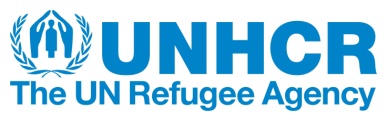 SOLID WASTE MANAGEMENT ACTION PLAN TEMPLATEWHO MONITORS?NGO / Camp CommitteeWHO PAYS?NGOAPPROX. COST?(USD$)300 USD$UNSKILLED LABOR REQUIRED?(man-days)7 man-daysSKILLED LABOR REQUIRED?(man-days)1 man-dayMATERIALS / CONSUMMABLES REQUIRED?(e.g. cement, pipes, soap, chlorine)Metallic containers, information boards, fence posts, gates, nails, hinges, barbed wireTOOLS / EQUIPMENT REQUIRED?(e.g. spades, wheelbarrows)Spade, pick, wheelbarrow, hammer, spirit level, measuring tapeBY WHEN?End of weekBY WHOM?Camp CommitteeWHAT?(List of priorityactivities)e.g. Establishment of  5 hazardous domestic waste collection points1.2.3.4.5.6.7.8.9.10.